Анонс МАУК «СДК «Гротеск»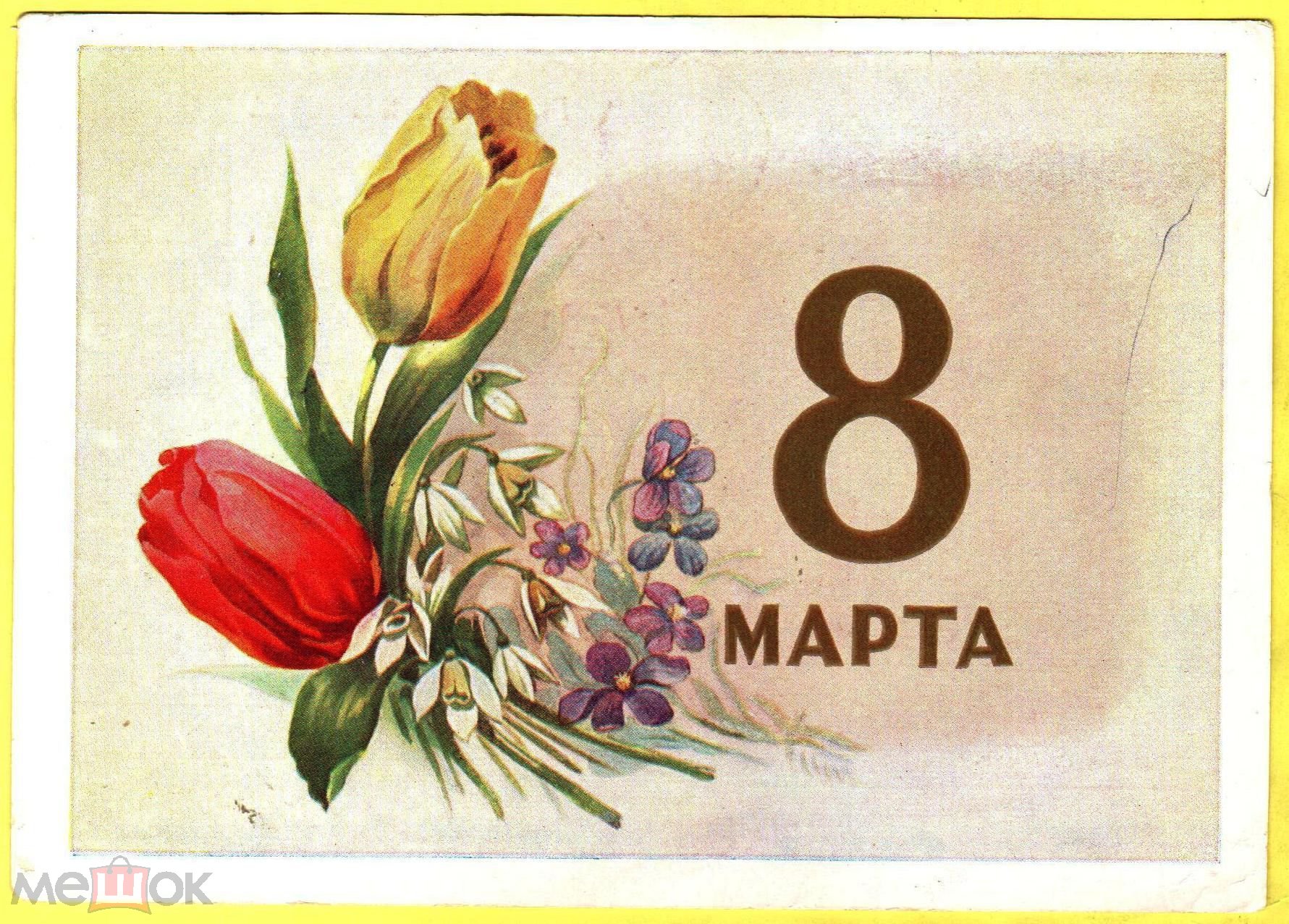 с. п. Верхнеказымский на март 2023 г.№ДатаНаименованиемероприятияМестопроведенияОтветственный1.Культурно - досуговые мероприятия для детей до 14 лет1.Культурно - досуговые мероприятия для детей до 14 лет1.Культурно - досуговые мероприятия для детей до 14 лет1.Культурно - досуговые мероприятия для детей до 14 лет1.Культурно - досуговые мероприятия для детей до 14 лет1.10.03.23Познавательная программа «Уроки БЖД»Социальные сетиТвердохлебов М.С.2.21.03.23 16.00ч.Кинопоказ «Русские сказки» в рамках программы «Культура для школьников»Концертный залКайзер Н.А. 3.25.03.23 14.00ч.Дискотека для детей «Веселуха»Диско-залКайзер В.И.4.25.03.23 15.00ч.Кукольный спектакль «Умная дочка» в рамках программы «Культура для школьников» (Куклотерапия для детей, в том числе и лиц с ОВЗ)Диско-залТвердохлебов М.С.5.25.03.2315.30ч.КинопоказКонцертный залКайзер Н.А.6.28.03.2316.00ч.КинопоказКонцертный залКайзер Н.А.2.Культурно - досуговые мероприятия для молодежи от 15 -35 лет2.Культурно - досуговые мероприятия для молодежи от 15 -35 лет2.Культурно - досуговые мероприятия для молодежи от 15 -35 лет2.Культурно - досуговые мероприятия для молодежи от 15 -35 лет2.Культурно - досуговые мероприятия для молодежи от 15 -35 лет7.18.03.2312.00ч.Информационная акция «Молодой избиратель»Фойе 1 этажКладова А.Н.8.24.03.23 18.00ч.Ток-шоу «В маленьком поселке», посвященное Международному женскому дню МАУК «СДК «Гротеск»Кайзер Н.А.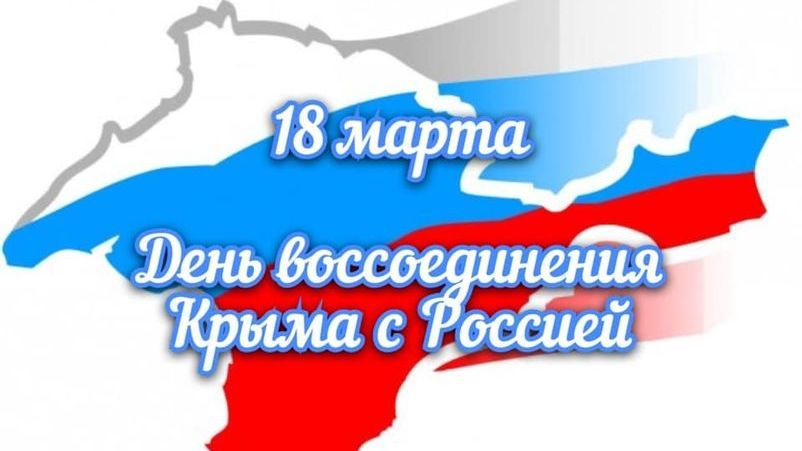 9.31.03.2317.30ч.Развлекательная программа «НЕигра» Диско-залТвердохлебов М.С.3.Культурно – досуговые мероприятия для населения старше  35 лет3.Культурно – досуговые мероприятия для населения старше  35 лет3.Культурно – досуговые мероприятия для населения старше  35 лет3.Культурно – досуговые мероприятия для населения старше  35 лет3.Культурно – досуговые мероприятия для населения старше  35 лет10.07.03.2320.00ч.Познавательно-развлекательная программа, посвященная Международному женскому дню «1000 и 1 комплимент»Диско-залТвердохлебов М.С.11.21.03.23Познавательная программа для пожилых «Полезные советики»Социальные сетиВасильева Я.С.12.25.03.2317.30ч.КинопоказКонцертный залКайзер Н.А.4.Мероприятия для разновозрастной категории4.Мероприятия для разновозрастной категории4.Мероприятия для разновозрастной категории4.Мероприятия для разновозрастной категории4.Мероприятия для разновозрастной категории13.01.03.2318.00ч.Развлекательная программа «Я волонтер»Диско-залКладова А.Н.14.07.03.23 17.30ч.Концертная программа, посвященная Международному женскому дню «Прекрасным посвящается…»Концертный залТвердохлебов М.С.15.14.03.23 – 18.03.23Конкурс рисунков «Крым наш»Фойе 1 этажКайзер В.И.16.18.03.2313.00ч.Концерт, посвященный Дню присоединения Крыма к РоссииКонцертный залКладова А.Н.17.19.03.2311.00ч.IX Межмуниципальный конкурс-фестиваль детского исполнительского творчества «Северные ручейки»Концертный залНуриева Л.В.